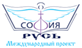 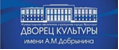 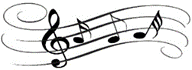 ЗАЯВКА НА УЧАСТИЕ/ APPLICATION FOR PARTICIPATIONВесенний Международный Конкурс - Фестиваль Исполнительского Искусства «MUSICA SPIRITUS MOVENS» - «МУЗЫКА, ВОЗВЫШАЮЩАЯ ДУХ» в рамках Международного Социального Проекта «София-Русь»  2019-2020 годаwww.sofiarus.org  www.facebook.com/groups/sofiarusfest www.vk.com/sofiarusfest                                   info@sofiarus.org Москва: тел. Whatsapp: +7 926 107 89 98, +7 903 175 07 32, +7 916 339 41 17ФОРТЕПИАНО, СТРУННО-СМЫЧКОВЫЕ ИНСТРУМЕНТЫ (СКРИПКА, АЛЬТ)ФИО(участник)- Name (member)Ф.И.О. руководителя - Full name the managerНоминация –NominationКатегория – СategoryВозраст - Age of participantsНазвание музыкального произведения - Name of the musical compositionКомпозитор-  ComposerПродолжительность музыкального произведения – Duration of the musical compositionКонтактное лицо, телефон (моб.) эл.почта – Contact person Phone (mobile) E-mail Комментарии – Comments